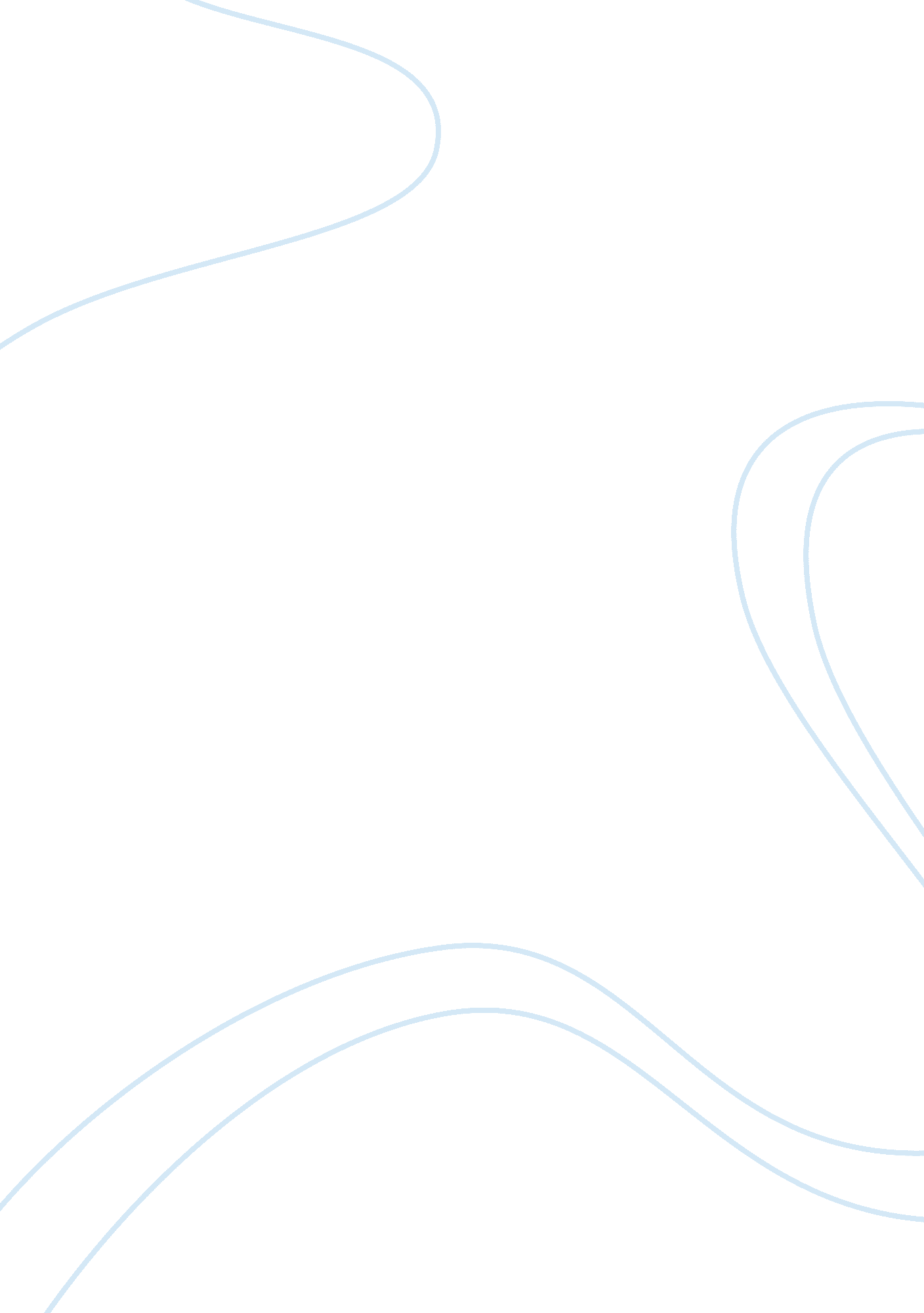 Topic draftSociology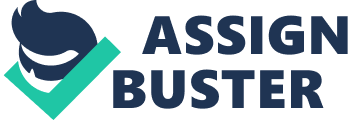 Sociology of Gender and Sexuality Gender bias has been one of the most researched topics by sociologist in therecent years. Furthermore, it is one of the topics that is common in any culture and social setting. This has been evident from historical accounts to date whereby man and woman have always been treated differently in all societal constructs and it has contributed to numerous inequalities. In line with that, there are many other research topics within gender and sexuality that can be discussed. 

A good research topic concerning the gender and sexuality can be summed up as ‘ Gender Bias: The different treatment of men and women in media, law and social interaction.’ In this research, the important discussion points include; how the media portrays women; the different forms of discrimination in law and judgement; and the limitations facing women in social interaction. 
By discussing the topic, one should be able to fully understand the various causes of discrimination towards women in court ruling and the emphasis given to their plea or advice by the media. So how is the woman treated differently in the media, the law and in the social setting? Why is it hard to live a healthy social life without getting negative attention? 
Work cited 
Brockman, J., & Chunn, D. E. (1993). Investigating gender bias: law, courts, and the legal profession. Toronto, Ont.: Thompson Educational Pub.. 